ANASINIFLARI PORTAKAL SUYU SIKMA VE İÇME ETKİNLİĞİSağlıklı beslenme projesi kapsamında çocuklara sağlıklı meyve suyu yapma ve tüketme bilincini aşılamak,küçük kas gelişimini ve el becerilerini destekleyen portakal sıkma etkinliği  anasınıflarımızda beş velimizin katılımıyla atölye çalışması şeklinde gerçekleştirilmiştir.çocukların aktif katılımı sağlanmış etkinliğe katılan velilerimize katılımlarından dolayı katılım belgesi verilmiştir.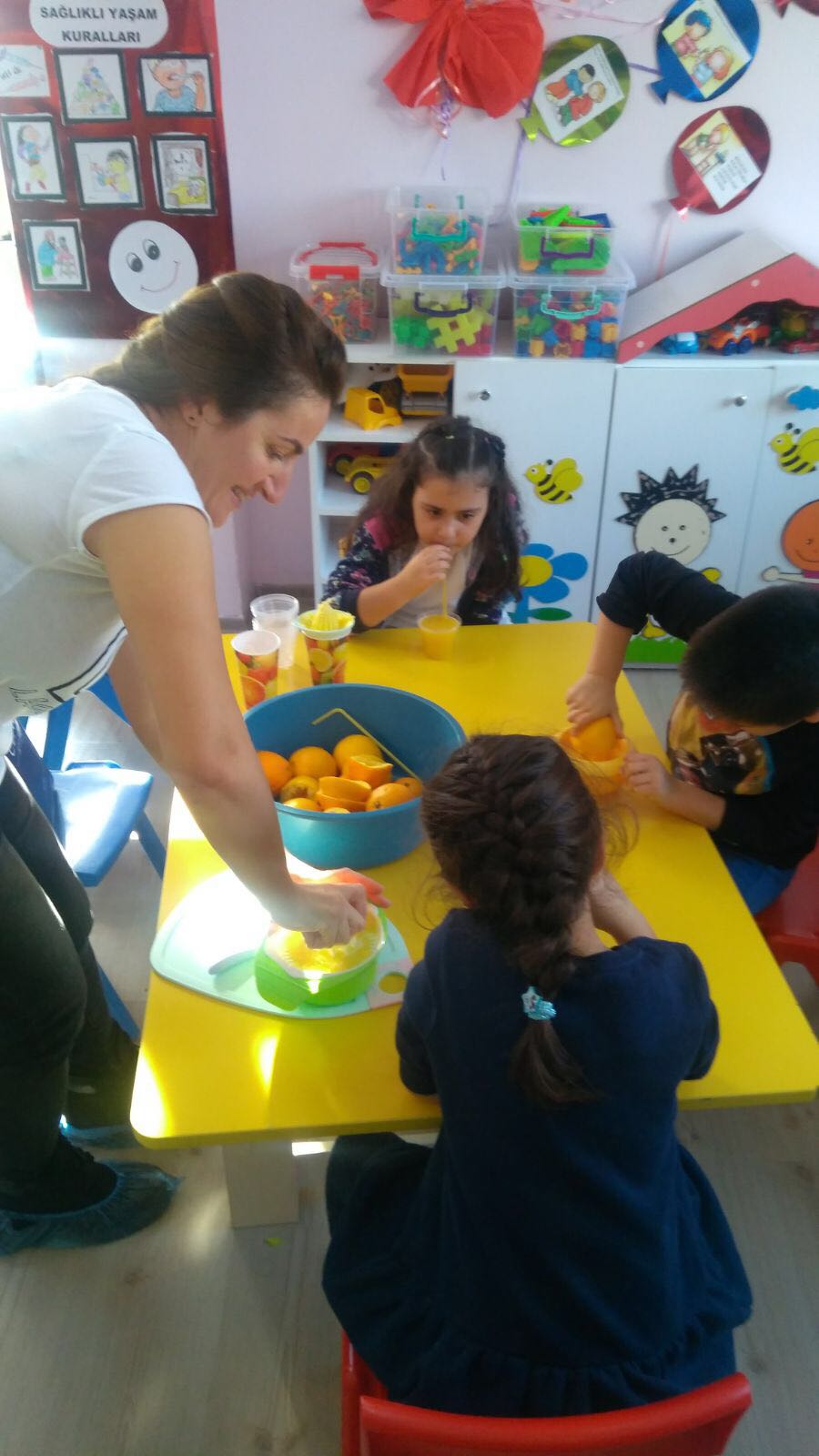 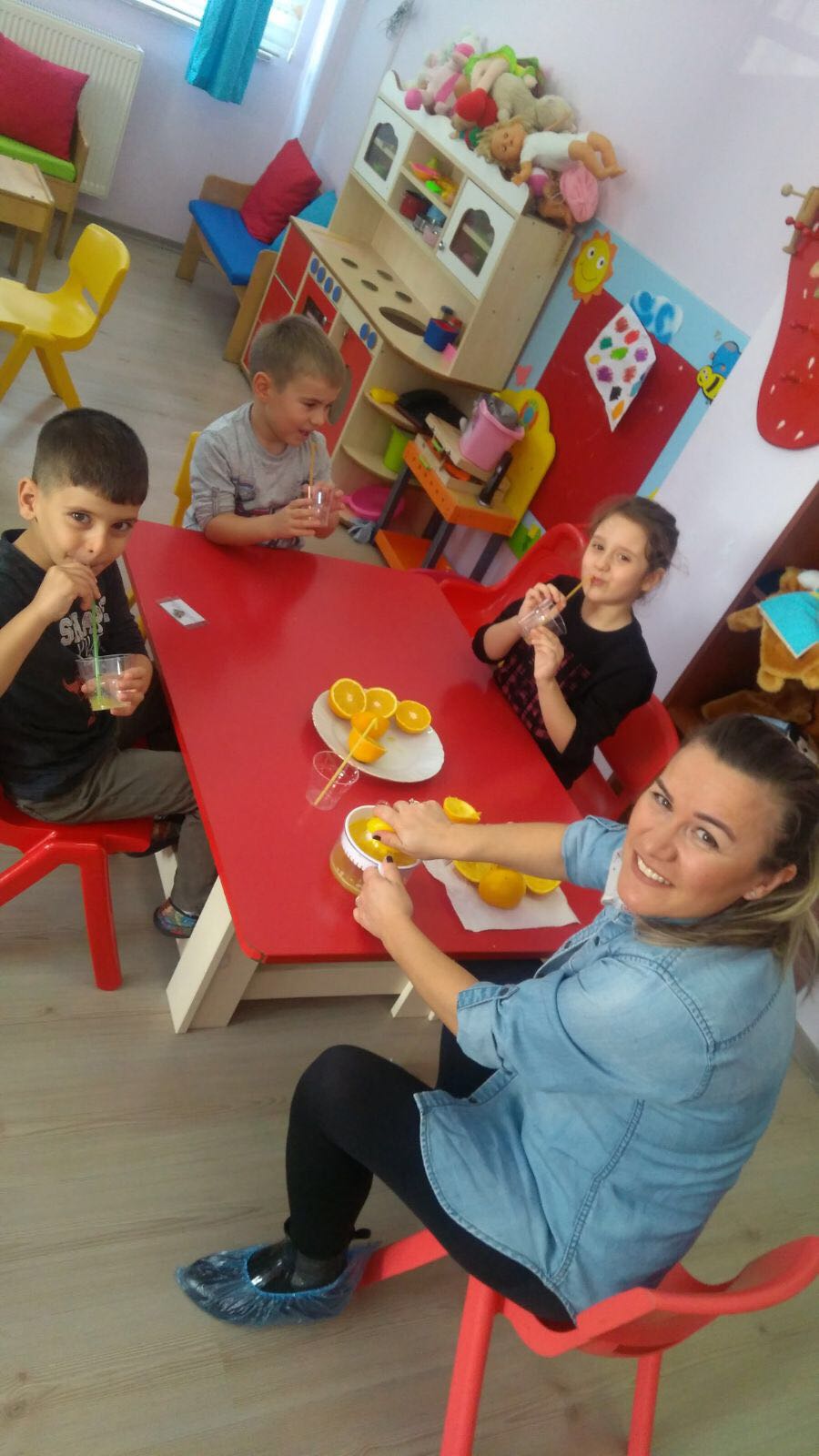 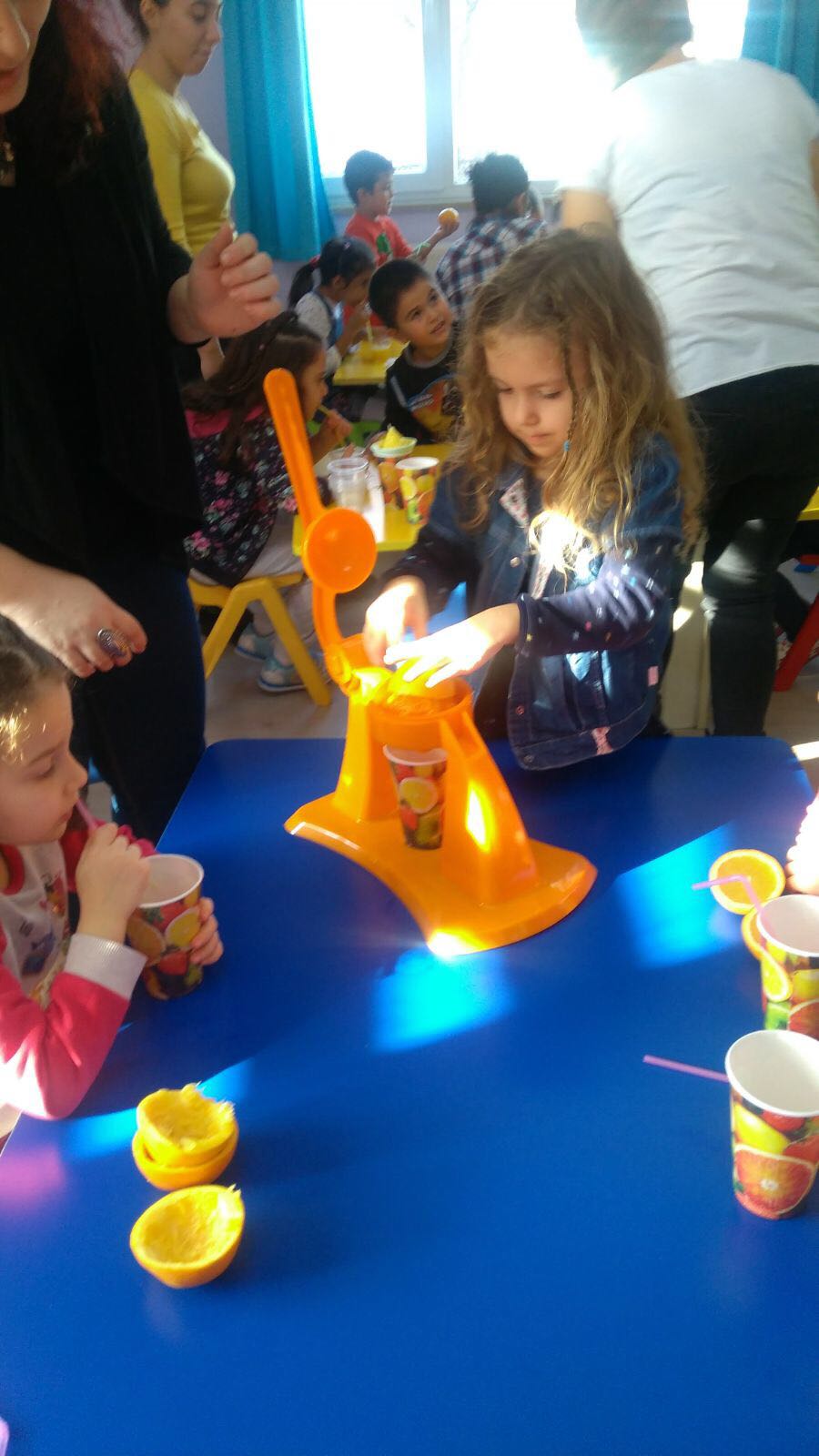 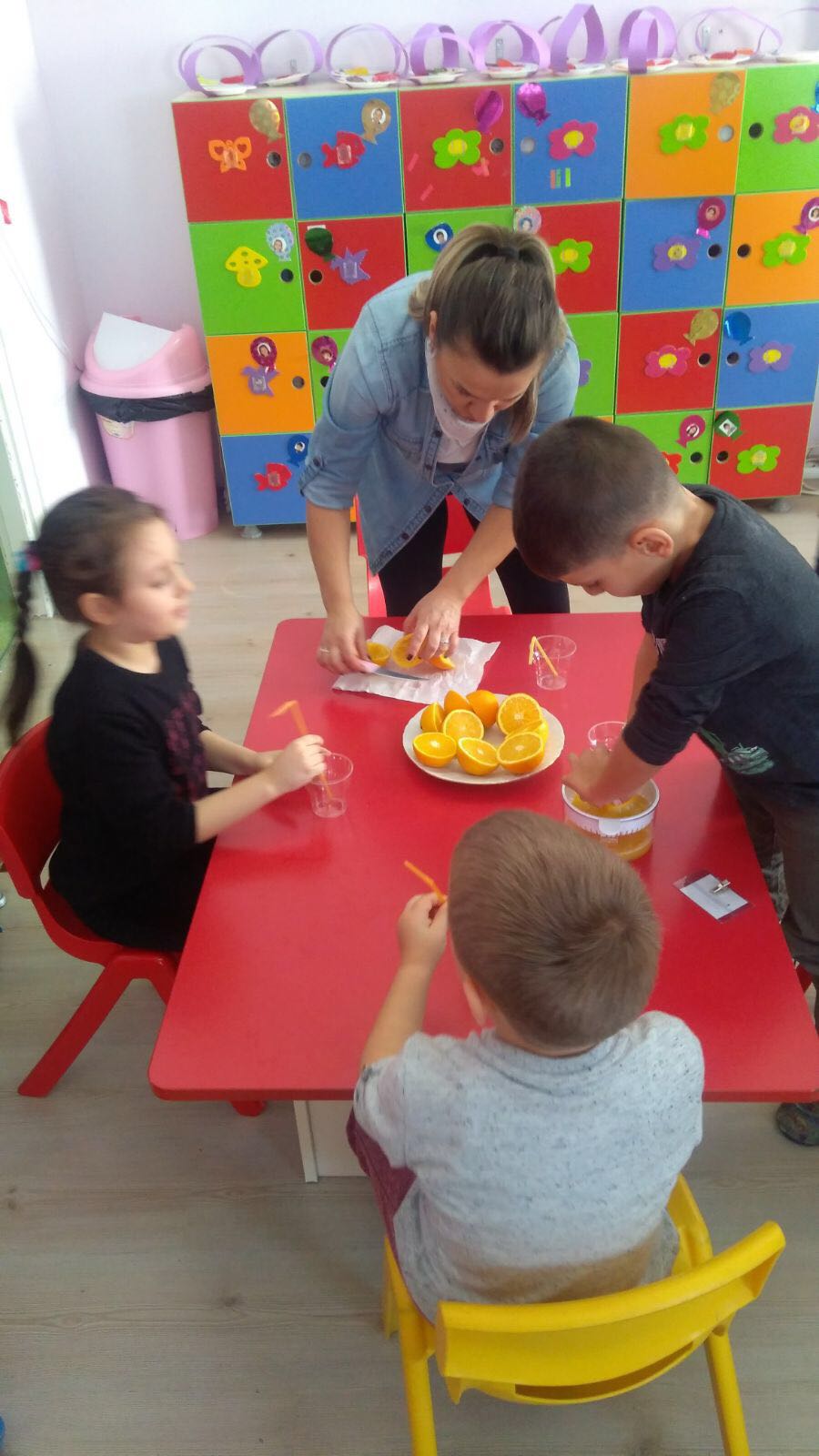 